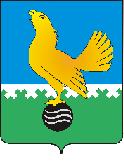 Ханты-Мансийский автономный округ-Юграмуниципальное образованиегородской округ город Пыть-Ях                  АДМИНИСТРАЦИЯ ГОРОДАП О С Т А Н О В Л Е Н И ЕО внесении измененияв постановление администрации города  от 30.11.2012 № 307-па«Об утверждении составатерриториальной комиссии по деламнесовершеннолетних и защите их правпри администрации города Пыть-Яха» ( в ред. От 24.11.2014 № 267-па,от 02.04.2015 № 95-па,от 02.07.2015 № 194-па,от 17.03.2016 № 51-па,от 08.07.2016 № 163-па)В связи с кадровыми изменениями:Изложить приложение к постановлению администрации города от 30.11.2012 № 307-па «Об утверждении состава территориальной комиссии по делам несовершеннолетних и защите их прав при администрации города Пыть-Яха» в новой редакции (приложение).Сектору пресс-службы управления делами (О.В. Кулиш) опубликовать постановление в печатном средстве массовой информации «Официальный вестник».Настоящее постановление вступает в силу после его официального опубликования.Контроль за выполнением постановления возложить на и.о. первого заместителя главы  города А.П. Золотых.Глава города Пыть-Яха	                                                                        О.Л. Ковалевский								 Приложение кПостановлению администрациигорода от __________№ ______ Составтерриториальной комиссии по делам несовершеннолетних и защите их прав при администрации города Пыть-Яха(коллегиальный орган)Золотых Алексей Павлович		и.о. первого заместителя главы  города, председатель территориальной комиссии по делам несовершеннолетних и защите их прав при администрации города Пыть-ЯхаУстинов Алексей Алексеевич		начальник отдела по организации деятельности территориальной комиссии по делам несовершеннолетних и защите их прав администрации города Пыть-Яха, заместитель председателя территориальной комиссии по делам несовершеннолетних и защите их прав при администрации города Пыть-ЯхаЧернышова Светлана Валерьевна	заместитель начальника отдела по осуществлению деятельности территориальной комиссии по делам несовершеннолетних и защите их прав, ответственный секретарь территориальной комиссии по общим вопросамДорошенко Алевтина Алексеевна		ведущий специалист отдела по организации деятельности территориальной комиссии по делам несовершеннолетних и защите их прав  администрации города Пыть-Яха, секретарь территориальной комиссии по делам несовершеннолетних и защите их прав при администрации города Пыть-ЯхаЧлены территориальной комиссии по делам несовершеннолетних и защите их прав при администрации города Пыть-ЯхаРудак Светлана Николаевна	начальник отделения по делам несовершеннолетних отдела участковых уполномоченных полиции и по делам несовершеннолетних ОМВД России по городу Пыть-ЯхГареева Флуда Тимерхановна		директор казенного учреждения Ханты-Мансийского автономного округа-Югры «Пыть-Яхский центр занятости населения»Лососинова Марина Геннадьевна		начальник управления социальной защиты населения по городу Пыть-ЯхуНазарова Олеся Юрьевна		начальник отдела опеки и попечительства администрации города Пыть-ЯхаКотова Ирина Владимировна		заместитель начальника полиции (по охране общественного порядка) ОМВД России по городу Пыть-ЯхуГербыш Иван Васильевич		и.о. директора департамента образования и молодежной политики администрации города Пыть-ЯхаЕгорова Наталья Николаевна		начальник филиала по городу Пыть-Яху федеральной службы исполнения наказаний по Ханты – Мансийскому автономному округу – Югре Федеральное казенное учреждение Уголовно – исполнительная инспекция филиала по городу Пыть-ЯхуТурханцева Ольга Викторовна		начальник отдела по физической культуре и спорту администрации города Пыть-ЯхаРыжова Надежда Сергеевна	и.о. 	начальника отдела по культуре и искусству администрации города Пыть-ЯхаЕвтушенко Анатолий Владимирович	президент общественной организации г. Пыть-Яха «Возрождение социально неблагополучных категорий граждан»Кузнеченков Дмитрий Александрович	заместитель руководителя следственного отдела по городу Пыть-Ях следственного управления Следственного комитета РФ по ХМАО-ЮгреДмитрий Василенко	иерей местной религиозной организации православный Приход храма в честь иконы Божией Матери «Нечаянная радость»Гаджиев Магомед Гаджи	имам города Пыть-Яха общественная организация, местная мусульманская религиозная организация «Махалля» города Пыть-ЯхаАксенов Александр Вениаминович	заместитель главного врача по медицинской части бюджетного учреждения Ханты-Мансийского автономного округа – Югры «Пыть-Яхская окружная клиническая больница»Попова Инна Анатольевна	консультант отдела по осуществлению деятельности территориальной комиссии по делам несовершеннолетних и защите их прав администрации города Пыть-Яха